Nomor	: 01/KURPLUS/VII/2023		7 Agustus 2023Lampiran	: -		Hal	: Permohonan pemateri workshopYth.Dr. Iin Inawati, M.Pd.Universitas Ahmad Dahlan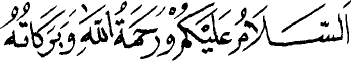 Dengan hormat,Dalam rangka melaksanakan program peningkatan kompetensi pedagogis guru khususnya dalam mengajar bahasa Inggris untuk murid sekolah dasar, kami dari SD Muhammadiyah Pakel Program Plus ingin mengadakan kegiatan workshopdengantema “Prinsip dan Teknik Mengajar Bahasa Inggris Komunikatif  pada Murid Sekolah Dasar”. Maka dari itu kamis bermaksudmengundang Ibu selaku narasumber dalam kegiatan tersebut, yang Insya Allah akan dilaksanakan  pada :hari, tanggal	: Jumat, 11 Agustus 2023jam		: 13.30 –  selesaitempat		: Aula Unit 3 SD Muhammadiyah Pakel Program PlusDemikian permohonan ini kami sampaikan, atas perhatian dan kehadiran Ibu kami ucapkan terima kasih.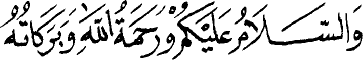 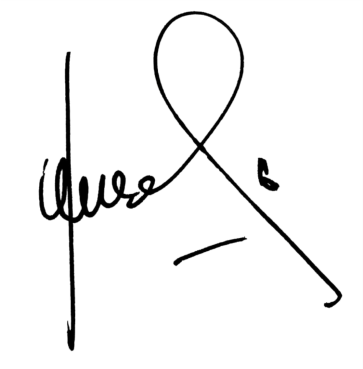 Mengetahui,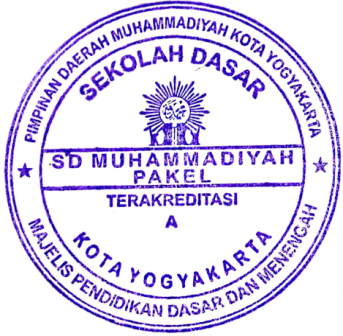 Kepala SekolahAmirudin, S.Pd,M.PdNBM. 765 31Yogyakarta, 7 Agustus 2023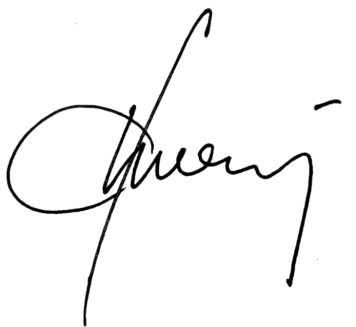 Koordinator Bidang Kurikulum Program Plus





Hidayatul Lathifah, S.H.INBM. 1272994